Bron:  	vvn.nl   										VO-800b	>  vrijwilligers									Blad 1 van 2	>  verkeersouders								18-06-2018	>  ga direct aan de slag     Ga via onderstaande buttons naar het onderwerp van je keuze.Ik wil een verkeersactie organiseren op schoolVerkeersactie organiseren met de verkeerspakketten        * Gratis Pakket:  Op voeten en fietsen naar school        * Gratis Pakket:  Veilig op de fiets        * Gratis Pakket:  Zichtbaarheid        * Gratis Pakket:  Verkeersspel                     * Gratis Pakket:  OK!  ActieVerkeersexamen oefenen        * Online oude examens oefenen        * Quiz spelen op het digibord        * Theorie en praktijk oefenen met de VVN Verkeersexamenapp        * Filmpje kijken praktisch verkeersexamenSamenwerken met andere ouders        * Hoe krijg je andere ouders mee        * Hoe kan een andere ouder zich aanmelden als verkeersouderVerkeersouder worden        * Ja ik wil graag verkeersouder worden!Ik wil meer weten over een veilige schoolomgevingHalen en brengen        * Verkeersactie uitvoeren        * Problemen rond halen en brengenParkeren        * Eenvoudige richtlijnen voor het parkerenOversteekplaats        * Naar de website  “Help ze oversteken”Ouderenquête Veilige Schoolomgeving         * Verkeersveiligheid rond de school  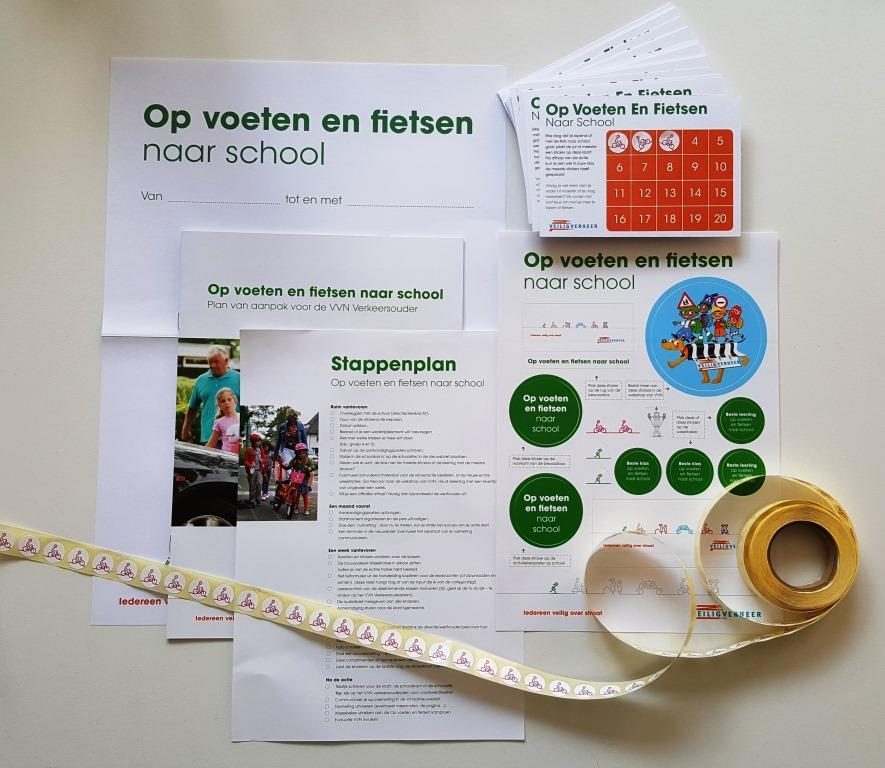 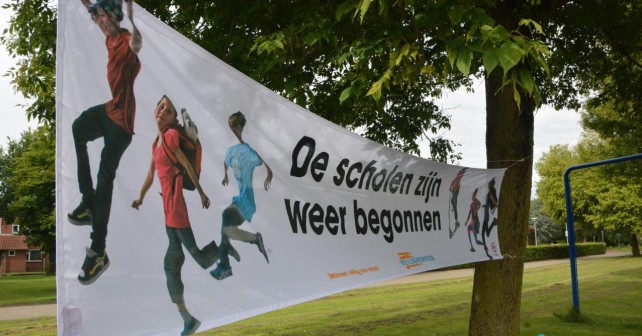                                                                                                                                                                                                                        VO-800b											Blad 2 van 2Ik wil mijn kind helpen in het verkeerVerkeersouder worden        * Ja ik wil graag verkeersouder worden!Meer leren over het gedrag van kinderen in het verkeer        * Gedrag van kinderen in het verkeer:  groep 1  t/m  3        * Gedrag van kinderen in het verkeer:  groep 4        * Gedrag van kinderen in het verkeer:  groep 5 en 6        * Gedrag van kinderen in het verkeer:  groep 7 en 8Ik wil meer weten over lesmaterialen van Veilig Verkeer NederlandVerkeersmethode groep 1  t/m  8        * VerkeerseducatielijnHet lespakket  “Schoolpleinpakket”        * Lees meer over het schoolpleinpakketHet verkeersexamen        * Online oude examens oefenen        * Quiz spelen op het digibord        * Theorie en praktijk oefenen met de VVN Verkeersexamenapp        * Filmpje kijken praktisch verkeersexamenHet lespakket:  “Op de fiets Even niets……”        * Lees meer op de corporate website van VVNHet lespakket:  Veilig op weg  “Blijf uit de dode hoek”        * Meer informatie over dit lespakket.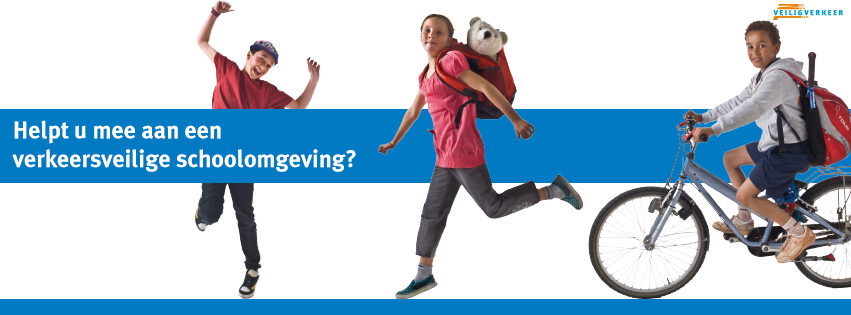 Met vriendelijke groet,Namens Coördinator Verkeersouder		Namens VVN afd. Dalfsen, 	Frieda Schuurman				Bestuurslid, Coördinator SchoolverkeersexamensBosmansweg 4					tevens uitgifte en uitlenen van materialen7711  HN  Nieuwleusen				Harrie  Kemper,   Beatrixstraat  7,   7721  AV  Dalfsentelefoon:  0529-48 28 67			telefoon: 0529-43 47 02	Mobiel:    06-17 17 65 31			e-mail:     hawkemper@hetnet.nl                         e-mail:      f.schuurman4@gmail.com  		website:  www.vvn-dalfsen.nl     